UPUTSTVO – PRIJAVA NA SISTEMPREDMET I PODRUČJE PRIMENEUputstvo je namenjeno za prijavu korisnika na SUF (SISTEM UPRAVLJANJA FAKTURAMA). OPŠTA PRAVILA PRIJAVE Da bi se prijavili na sistem SUF pre svega morate da budete korisnik javnih sredstava (KJS), odnosno da podležete Zakonu o rokovima izmirenja novčanih obaveza u komercijalnim transakcijama - https://www.mfin.gov.rs/propisi/zakon-o-rokovima-izmirenja-novcanih-obaveza-u-komercijalnim-transakcijama. Prijava se vrši preko portala SUF - https://www.suf.gov.rs/login/. Spisak korisnika javnih sredstava (KJS) možet videti i na https://www.paragraf.rs/propisi/pravilnik-o-spisku-korisnika-javnih-sredstava.html. POTREBNI RESURSI PRE PRIJAVEOsnovni potrebni preduslovi se može instalirati/implementirti aplikacija SUF je da korisnik mora da bude KJS https://www.paragraf.rs/propisi/pravilnik-o-spisku-korisnika-javnih-sredstava.html. Prijavu može da izvrši samo ovlašćeni administrator ispred KJS koga imenuje odgovorno lice KJS. Potrebno je za ADMINISTRATORA obezbediti računar najmanje sledeće konfguracije:VAŽNA NAPOMENA: Mora se koristiti računar i druga oprema koja je u vlasništvu KJS. Održavanje računara, periferne opreme koja se koristi i druge  je na KJS, potrebno je obezbediti i stabilnu internet konekcijuPOTREBNE AKTIVNOSTI PRE PRIJAVE NA SISTEMDa bi ste se prijavili na portal SUF potrebno je imate elektronski sertifikat ili uz dvoparametarsku autentifikaciju ukoliko ste imali korisničko ime i lozinku za pristup Portalu lokalne poreske administracije.Elektornski sertifiakt:https://www.ca.posta.rs/postupak_izdavanja.htm http://ca.mup.gov.rs/izdavanje-lat.html PRIJAVA NA SISTEMSa dobijenik kodom i password možete se logovati na portal SUF. 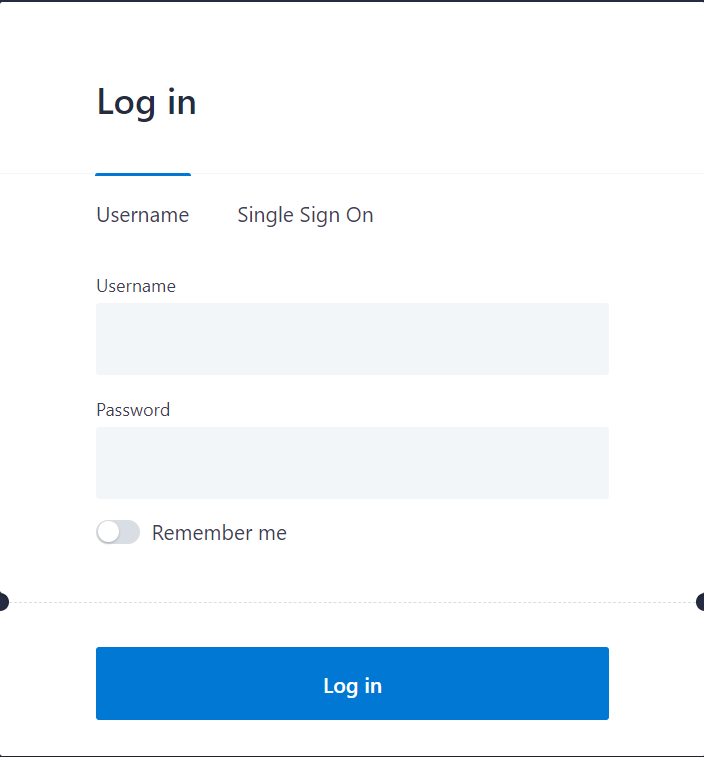 